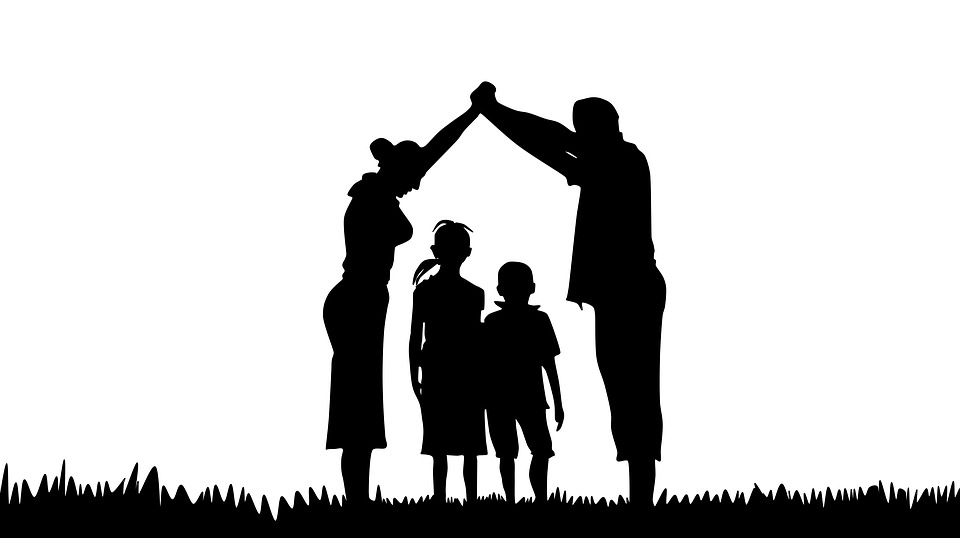 Registro/Preguntas http://www.scoe.org/pub/htdocs/class.html?class_id=6961Christine Vasquez (707) 524-2816    cvasquez@scoe.org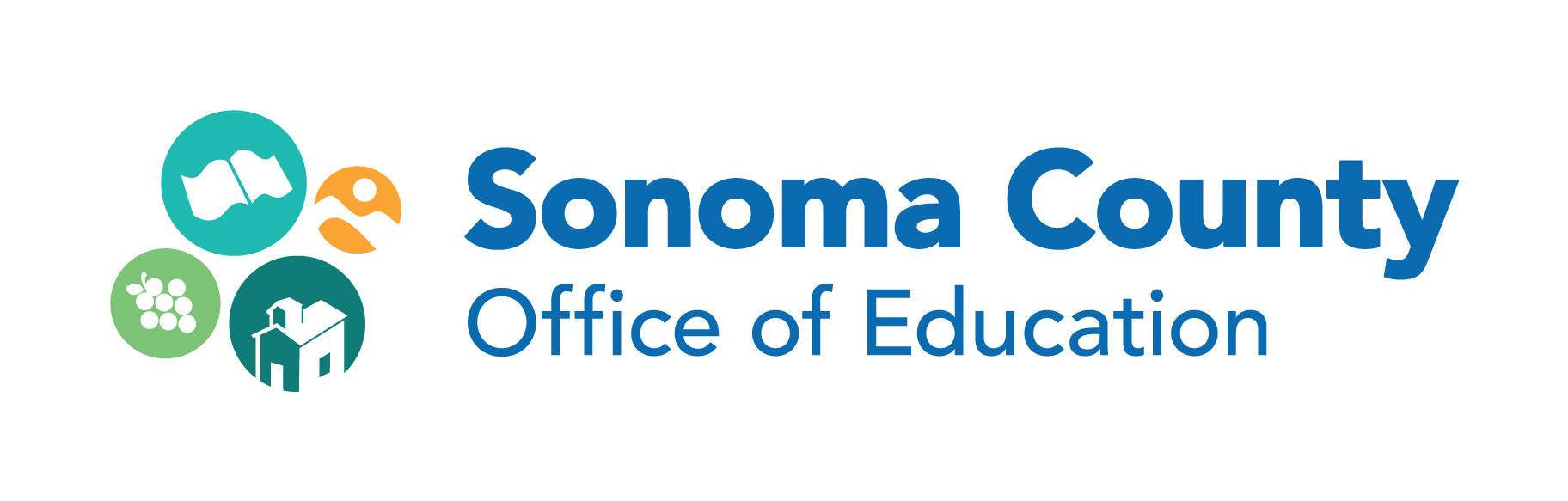 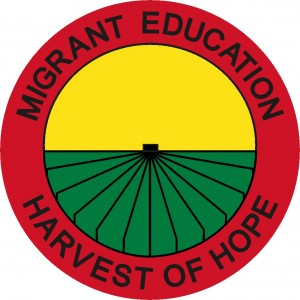 Registration/Questions http://www.scoe.org/pub/htdocs/class.html?class_id=6961Christine Vasquez (707) 524-2816    cvasquez@scoe.org